U sklopu projekta E-MOBIL petorica nastavnika naše škole zajedno sa svojim kolegama iz Industrijsko-obrtničke škole u Slavonskom Broda, benkovačke Srednje škole Kneza Branimira te predstavnika poduzeća "Tokić autodijelovi" d.d.  imali su prilike sudjelovati u petodnevnoj edukaciji od 26. do 30. listopada 2015. za stručnjaka za rad na hibridnim i električnim vozilima – druge razine u Njemačkom gradu Arnsbergu.Važnost edukacije ističe se u prvim u Hrvatskoj dobivenim certifikatima za samostalno servisiranje hibridnih i električnih vozila.Navedeni događaj popratili su i zadarski mediji. Na donjim linkovima možete pročitati detalje edukacije.http://www.zadarskilist.hr/clanci/03112015/jedini-u-hrvatskoj-znaju-servisirati-elektricne-automobilehttp://www.057info.hr/vijesti/2015-11-04/strukovna-skola-dobila-certifikat-za-rad-s-hibridnim-vozilimaEdukacija se provela u sklopu projekta E-MOBIL kojeg je sufinancirala Europska unija iz Europskog socijalnog fonda.Za više informacija posjetite www.strukturnifondovi.hr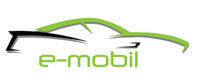 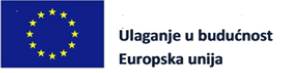 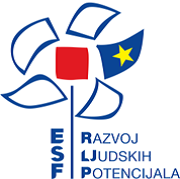 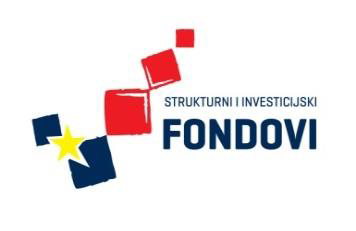 